                   День психічного здоров`я                             Вправа « подаруй лагідне слово»Позбутися напруження ; створювати емоційний комфорт.Розвивати навички спілкування ; групової взаємодії, почуття єдності, поваги та доброзичливого ставлення до інших.Створення умов для збереження і розвитку психічного здоров`я учасників процесу в ЗДО.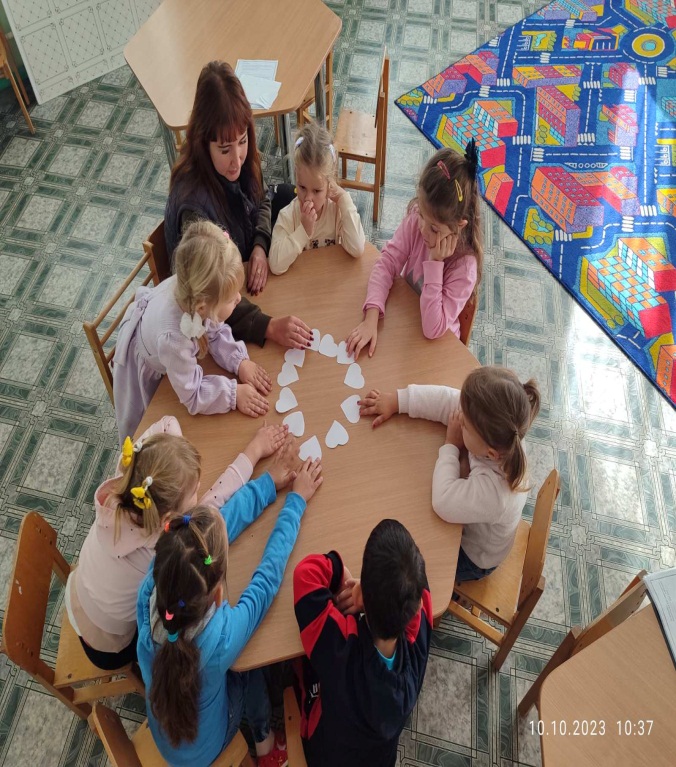 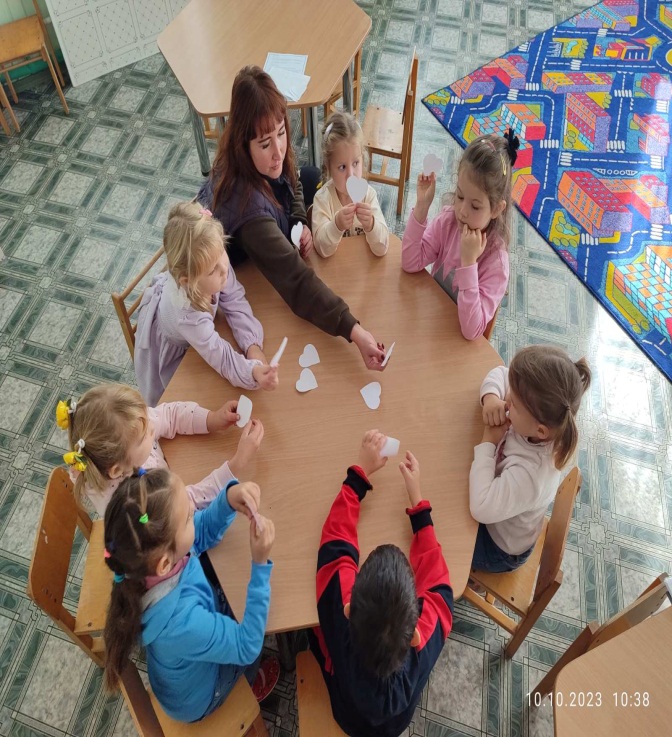 `         Пальчиками граємо, віршики розповвідаємо!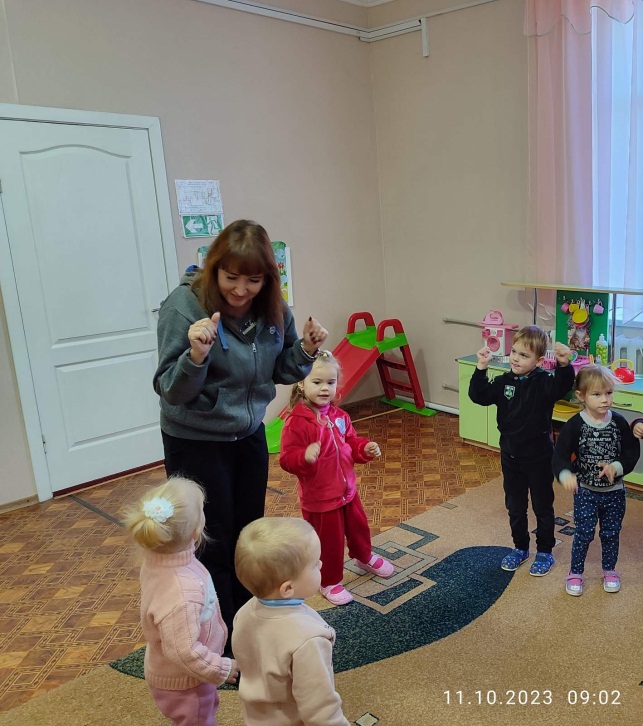 Розвиток тактильного сприйняттяУяви дітейАктивізація сенсорної пам`яті.Стимулювати мовну активність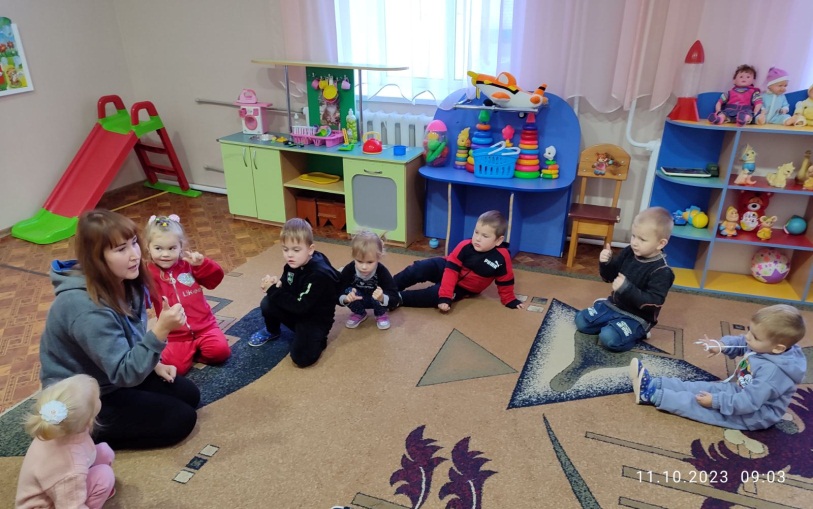 Вправа «Познайомимось»    Створити психологічні умови підвищення самооцінки у дітей.Сприяти створенню ігрової атмосфериФормувати навички групової взаємодіїВизначити інтереси учасників кола.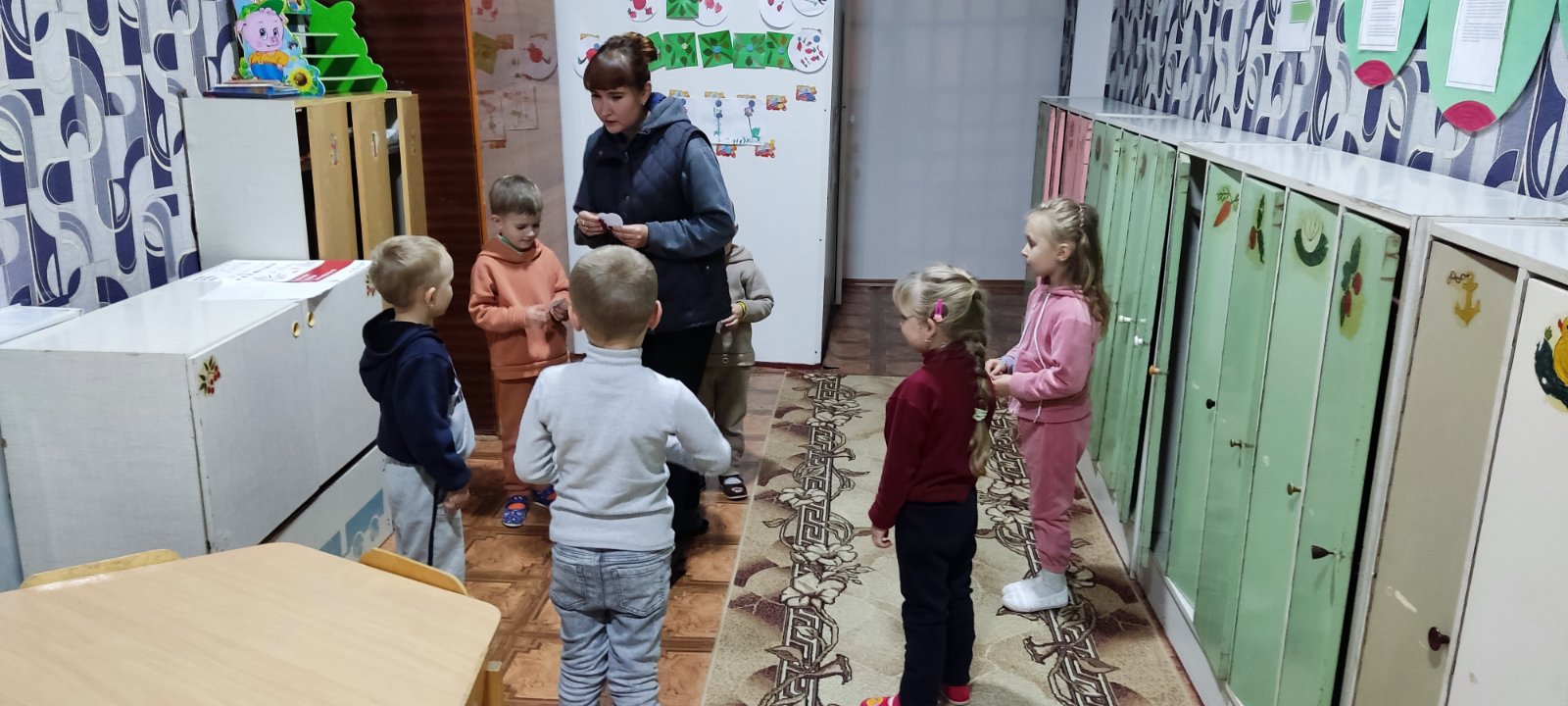 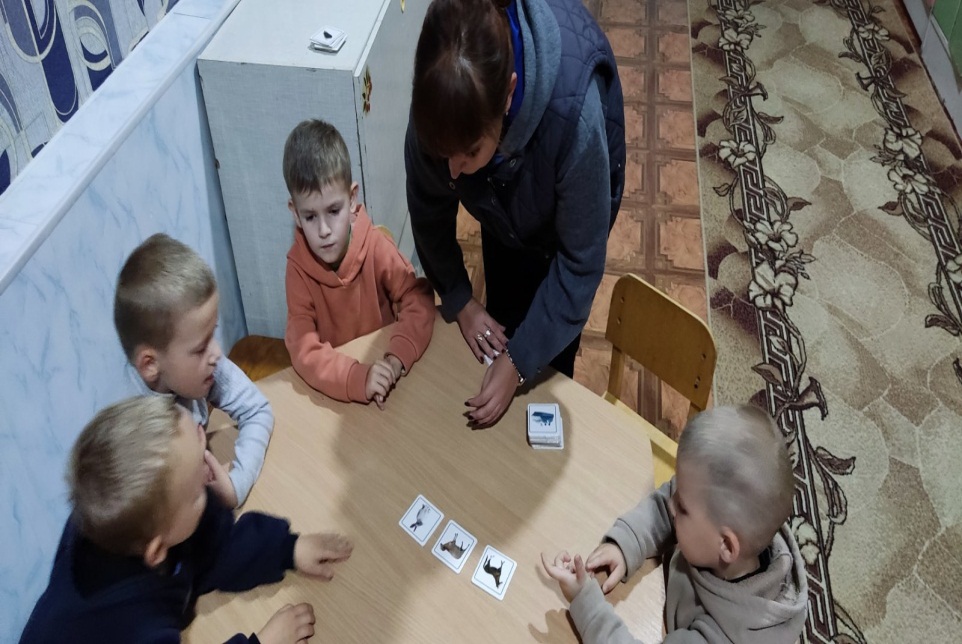 